Temat: Biblia w języku                                              Cel lekcji: poznajemy i wyjaśniamy związki frazeologiczne pochodzące z Biblii, układamy zdania, sięgamy do słownikaKryt. Sukc.:- wiem, co to jest związek frazeologiczny- zapisuję definicję (przypomnienie z klasy V),- objaśniam podane związki pochodzące z Biblii, posiłkuję się słownikiem frazeologicznym online, np. https://pl.wiktionary.org/wiki/Indeks:Polski_-_Zwi%C4%85zki_frazeologiczne   https://sjp.pwn.pl/slowniki/S%C5%82ownik-frazeologiczny-j%C4%99zyka-polskiego.html- układam zdania z frazeologizmami1.Wyjaśnij, co to są związki frazeologiczne.............................................................................................................................................................................................................................................................................................................................................................................................................................................................................................................................................................................................................................................................................................................................................2.Omów związki frazeologiczne pochodzące z Biblii. Wypełnij tabelę. PIERWSZY ROBIĘ JA NA WZÓR.Do układania zdań zaangażujcie wszystkich starszych i młodszych domowników, poszukajcie razem lub każdy niech szuka zadanych mu przez ciebie związków frazeologicznych.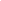 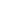 Związek frazeologiczny       ZNACZENIEZdanie z frazeologizmemzakazany owocrzecz niedozwolona i przez to bardzo pociągającaW sylwestra skosztowałem szampana, ale to dla mnie jeszcze zakazany owoc!miłosierny Samarytaninumywać ręcechleb powszedniJabłko AdamaJudaszowy pocałuneksynmarnotrawnyalfa i omegaplagi egipskiewieża Babelmanna z niebakainowe znamięhiobowa wieśćtrąba jerychońskawdowi groszjudaszowe srebrnikichodzić od Annasza do Kajfaszarzeź niewiniątek